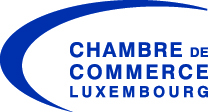 Mission économique à Lisbonne10 juillet 2014Programme provisoire :Vols recommandés	Aller9 juillet 2014		16h25-18h10		Luxembourg-Lisbonne		(Luxair LG3753)			Retour10 juillet 2014 		16h40-20h25		Lisbonne-Luxembourg     	(Easyjet EZY7655)	ou11 juillet 2014		07h55-08h50     	Lisbonne-Porto    		 (TAP TP1950)			09h35-12h50		Porto-Luxembourg     		 (TAP TP0676)Les recommandations de vols sont indicatives et les choix devront se faire en fonction de la participation aux différents éléments de programme. Les réservations de vols sont à faire par les participants.Jeudi, 10 juillet 20149h30-11h30		Conférence “Portugal-Luxembourg Business Forum			Bilateral Business opportunities in the area of Logistics”Welcome AddressPedro Pinto, President of the Luso-Belgian-Luxembourg Chamber of Commerce		HE. Paul Schmit, Ambassador of Luxembourg to PortugalKeynote SpeakerSérgio Silva Monteiro, Secretary of State for Infrastructure, Transport and Communication João Bento, EFACEC /COTEC (tbc)Carlo Thelen, Director General of the Luxembourg Chamber of Commerce and President of the Cluster for LogisticsCharles Gosselin, Cluster Manager, Cluster for Logistics LuxembourgDavid Arendt, Managing Director, The Luxembourg Freeport Administration of AICEP PortugalClosing speech Vera Soares, Directorate of Foreign Trade, Ministry of the Economy, Luxembourg12h00-14h00		Réception de networking / Walking Lunch				(les participants luxembourgeois auront l’occasion d’y inviter leur clients)14h00-18h00		Séance de matchmaking			Rendez-vous d’affaires préprogrammés organisés (B2B) par la Chambre de 			Commerce luso-belgo-luxembourgeoise (pour tous les secteurs d’activités)